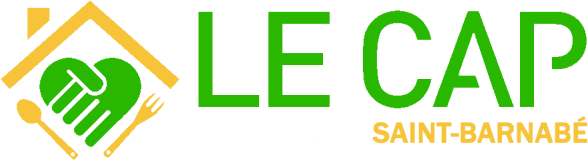 DOCUMENTS REQUIS POUR LA DEMANDE DE LOGEMENT A LOYER MODIQUE	Formulaire « Fiche d’inscription du CAP St-BarnabÉ »	Formulaire « Demande de logement à loyer modique »	CONFIRMATION DE PRESTATION (bureau aide sociale)Si cela ne s’applique pas à vous, nous demandons une preuve de votre revenu.	AUTORISATION DE DIVULGATION (bureau aide sociale) Formulaire « Autorisation de communiquer des renseignements nominatifs »	DÉCLARATION D’IMPÔT PROVINCIAL de l’année précédente (revenu Québec) 	AVIS DE COTISATION PROVINCIAL de l’année précédente (revenu Québec)	PREUVES DE RÉSIDENCE des deux dernières années. Celles-ci doivent attester de votre résidence à Montréal dans les deux dernières années. Dans l’impossibilité de fournir un bail, nous demandons une preuve écrite par une personne ressource (intervenant.e, travailleur.se sociale, médecin, etc..) pouvant attester que vous résidiez à Montréal dans les deux dernières années.	PREUVE DE CITOYENNETÉ OU DE RÉSIDENCE PERMANENTE.(Certificat de naissance ou carte d’assurance maladie, carte de résidence permanente, carte de citoyenneté)1475, rue Bennett – Montréal – Qc – H1V 2S5 – Tel: 514-251-2081 poste 207  – www.capstbarnabe.orgÉgalité – Partage – Autonomie